Digitointiohjeet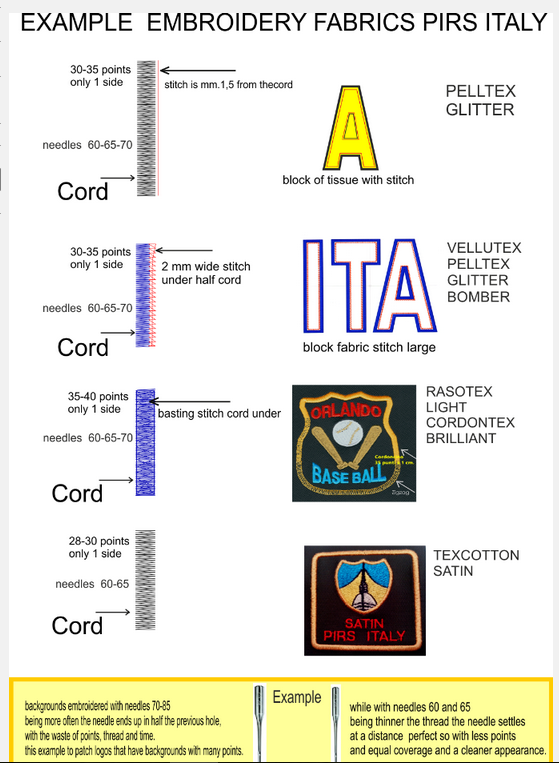 